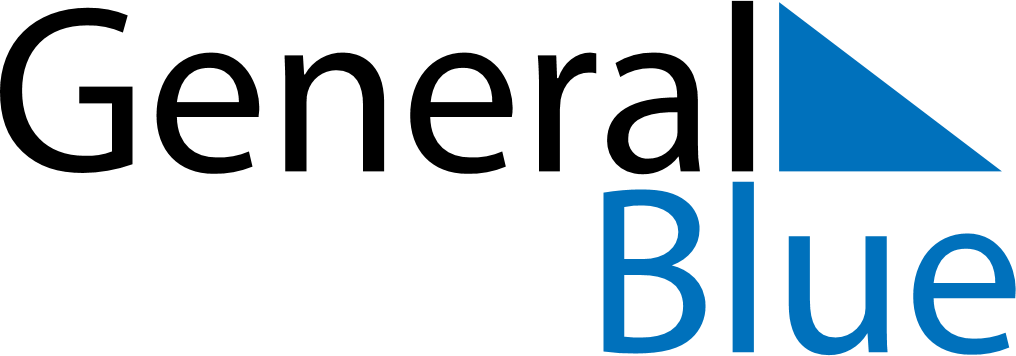 May 2019May 2019May 2019CameroonCameroonMondayTuesdayWednesdayThursdayFridaySaturdaySunday12345Labour Day67891011121314151617181920212223242526National Day2728293031Ascension Day